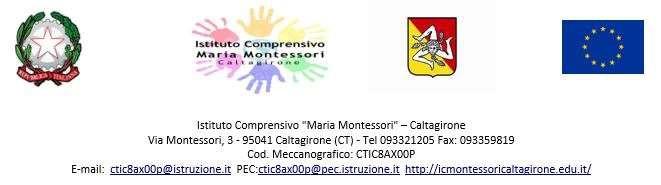 Il/La sottoscritto/a  ……………………………………………………………………………..genitore dell’alunno/a……………………………………classe……….sez………plesso…………………………                                                                        dichiaradi aver ricevuto in data odierna ……………………………………………..la lettera informativa, e si impegna ariconsegnarla entro 15g a partire da oggi.                                                                                            DATA                                                              FIRMARICEZIONECONSEGNA